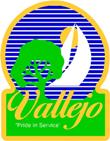 MEMORE:  ATTEMPTED THEFT ON B DOCKOctober 21, 2011Mr. Jim Freitas came to the office to let us know that on 10/15/11 he caught a person trying to steal from a boat B14.  He saw the person is Michael Mc Pheters.  He also saw him on his own boat.  He called the Vallejo P.D. and gave plate numbers 4NJ___.  Mr. Freitas startled the perpetrator and he ran to his white BMW (with black wheels? Mr. Freitas reported this to Melonie and also told security the morning of the 15th.  Our Marina Security staff said that they would file a report later that night when he came in.  (It was close to their time to leave).   Our security did nothing that morning.  I left voicemail for the Vallejo P.D. to see if they have a report…waiting for them to return call.kl